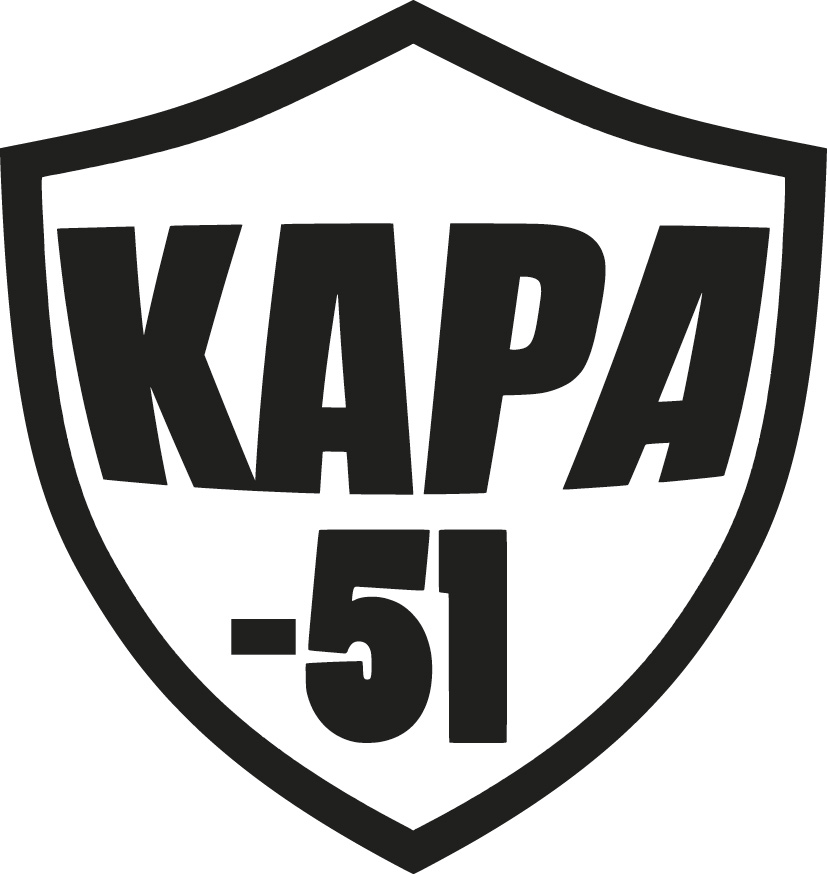 Palkansaajan tiedotTyönantajaPäiväysKangasniemen Palloilijat ryNimiHenkilötunnusLähiosoitePostinro, paikkakuntaIBAN-tilinumeroSähköpostiosoite